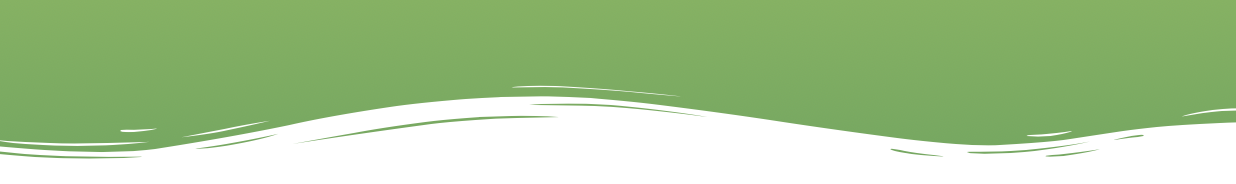 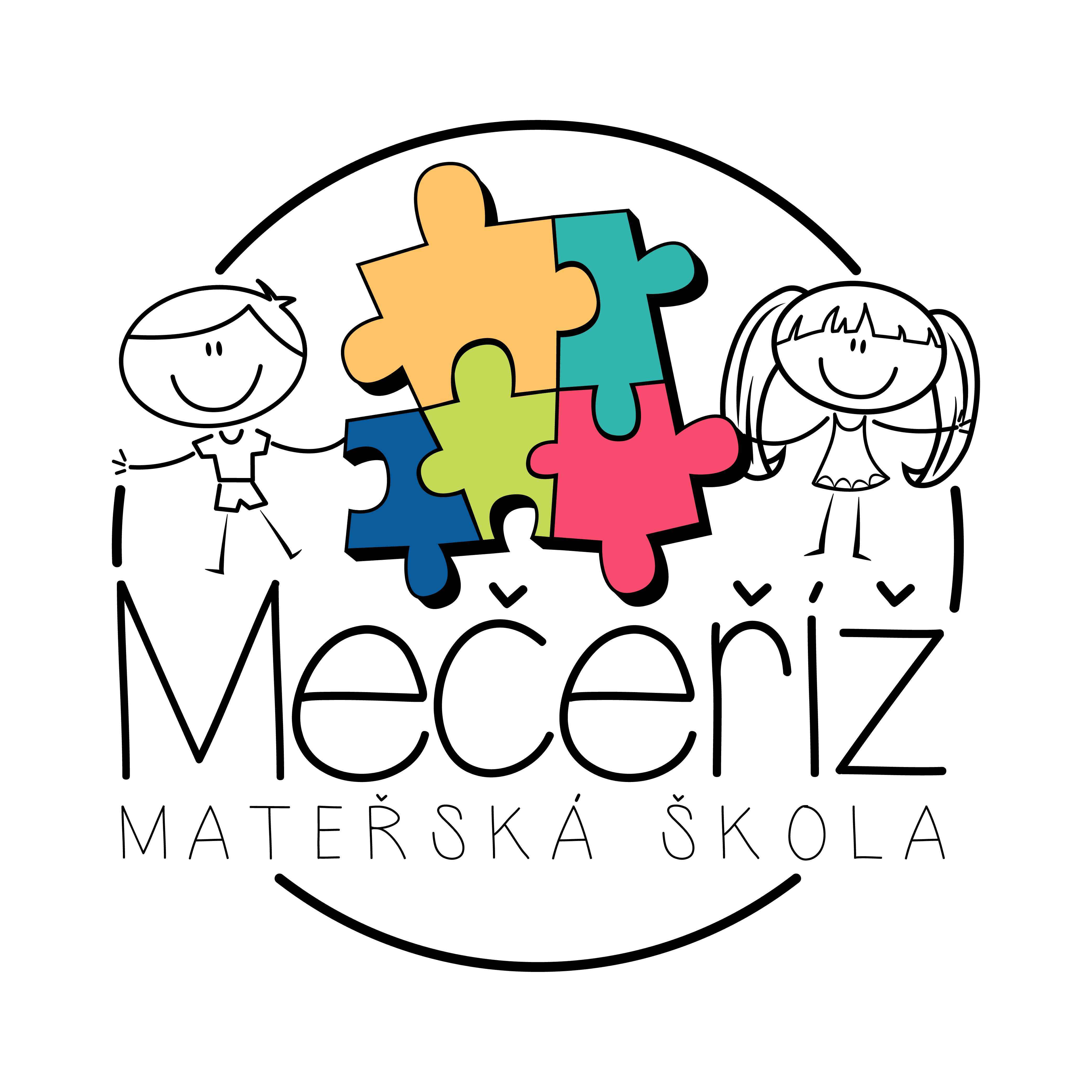 Mateřská škola Mečeříž, příspěvková organizaceMečeříž 185, 294 77 MečeřížŘeditelka školy: Bc. Lucie Pospíšilová, DiS.Žádost o uvolnění z povinného předškolního vzděláváníŽádám ředitelku školy o uvolnění dítěte………………………………………….třída………………………………………………………………………………z důvodu…………………………………………………………………………v termínu od …………………………………….do ……………………………Vyjádření ředitelky: